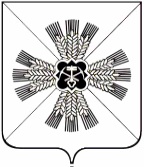 КЕМЕРОВСКАЯ ОБЛАСТЬАДМИНИСТРАЦИЯПРОМЫШЛЕННОВСКОГО МУНИЦИПАЛЬНОГО ОКРУГАПОСТАНОВЛЕНИЕот «22» ноября 2021 г. № 1898-Ппгт. ПромышленнаяО внесении изменений в постановление администрации Промышленновского муниципального округа от 17.05.2021 № 834-П «Об утверждении Положения об условиях и порядке выплат материального поощрения народных дружинников, участвующих в охране общественного порядка»В связи с кадровыми изменениями: 1. Внести изменения в постановление администрации Промышленновского муниципального округа от 17.05.2021 № 834-П «Об утверждении Положения об условиях и порядке выплат материального поощрения народных дружинников, участвующих в охране общественного порядка» (далее – постановление):1.1. Приложение № 3 постановления утвердить в новой редакции согласно приложению к настоящему постановлению.2. Постановление подлежит размещению на официальном сайте администрации Промышленновского муниципального округа в сети Интернет.3. Контроль за исполнением настоящего постановления возложить на первого заместителя главы Промышленновского муниципального округа               С.А. Федарюк.4. Постановление вступает в силу со дня подписания.Исп. Ю.С. Жуковател. 74585                                                                                            Приложение                                                                     к  постановлению                                                                      администрации Промышленновского                                                                      муниципального  округа                                                                     от 22.11.2021 № 1898-ПСОСТАВ комиссии по материальному стимулированию народных дружинниковФедарюк Сергей Анатольевич- первый заместитель главы Промышленновского муниципального округа, председатель комиссииХасанова Светлана Сергеевна - начальник юридического отдела администрации Промышленновского муниципального округа, секретарь комиссииЧлены комиссии:Зарубина Анастасия Александровна- заместитель главы Промышленновского муниципального округаСеливерстова Анна Андреевна- начальник отдела учета и отчетности администрации Промышленновского муниципального округаБезрукова Альбина Петровна- заведующий сектором экономического развития администрации Промышленновского муниципального округаАбдуллина Елена Сергеевна                  Первый заместитель главыПромышленновского муниципального округа                                  С.А. ФедарюкИ.о. главыПромышленновского муниципального округаС.А. Федарюк- главный специалист организационного отдела администрации Промышленновского муниципального округа